
Российская Федерация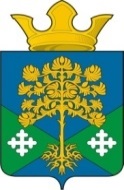 Свердловская областьКамышловский муниципальный районМуниципальное образование «Восточное сельское поселение»ДУМА МУНИЦИПАЛЬНОГО ОБРАЗОВАНИЯ«ВОСТОЧНОЕ СЕЛЬСКОЕ ПОСЕЛЕНИЕ»(четвертый созыв)Р Е Ш Е Н И Е                                                             п. Восточный      Об утверждении прогнозного плана приватизации имущества муниципального образования «Восточное сельское поселение»Руководствуясь Федеральным законом от 21.12.2001 № 178-ФЗ                                «О приватизации государственного и муниципального имущества», решением Думы муниципального образования «Восточное сельское поселение» от 26.10.2012                 № 137 «Об утверждении Положения о порядке формирования, управления                        и распоряжения Жилищным фондом, находящимся в собственности муниципального образования «Восточное сельское поселение», статьей 22 Устава муниципального образования «Восточное сельское поселение», Дума муниципального образования «Восточное сельское поселение» РЕШИЛА:1. Утвердить прогнозный план приватизации имущества муниципального образования «Восточное сельское поселение» на 2019 год согласно приложению.2. Настоящее решение вступает в силу с момента официального опубликования в газете «Камышловские известия» (спецвыпуск – «Муниципальный вестник»). 3. Разместить настоящее решение на официальном сайте администрации муниципального образования «Восточное сельское поселение» в сети Интернет.ПриложениеУтверждено решением Думымуниципального образования «Восточное сельское поселение»четвертого созываот 24 октября  2018 года №  8Прогнозный планприватизации имущества муниципального образования«Восточное сельское поселение» на 2019 год_______________________24 октября 2018 года№8Председатель Думы МО «Восточное сельское поселение»Председатель Думы МО «Восточное сельское поселение»Глава МО    «Восточное сельское поселение»Глава МО    «Восточное сельское поселение»Глава МО    «Восточное сельское поселение»А.Л. МакаридинН.С. Журский№ п/пНаименование имуществаГод выпускаПланируемое поступление(с учетом НДС) тыс. руб.Способ приватизации123451.Жилой дом по адресу: Свердловская область, Камышловский район, п. Ключики, ул. Мира, дом № 8-1196626,7Аукцион посредством публичного предложения2.Жилой дом по адресу: Свердловская область, Камышловский район, п. Ключики, ул. Мира, дом № 6196627,3Аукцион посредством публичного предложенияИтого:54,0